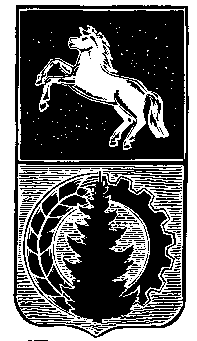 АДМИНИСТРАЦИЯ АСИНОВСКОГО РАЙОНАРАСПОРЯЖЕНИЕ19.12.2014											№ 920 г.Асино                                                      О создании комиссии, по проведению оценки последствий принятия решения о реконструкции, модернизации, об изменении назначения или о ликвидации объекта социальной инфраструктуры для детей, являющегося государственной собственностью Асиновского района или муниципальной собственностью, о реорганизации или ликвидации государственных организацийАсиновского района, муниципальных организаций в Асиновском районе, образующих социальную инфраструктуру для детей, областных государственных образовательных организаций, муниципальных образовательных организаций в Асиновском районе, последствий заключения государственными организациями Асиновского района и муниципальными организациями в Асиновском районе, образующими социальную инфраструктуру для детей, договоров аренды и безвозмездного пользования в отношении закрепленных за указанными организациями объектов собственности Руководствуясь частью 11 статьи 22 Федерального закона от 29 декабря 2012 года № 273-ФЗ «Об образовании в Российской Федерации», постановлением Администрации Томской области от 5 ноября 2014  № 423а «Об утверждении Порядка проведения оценки последствий принятия решения о реконструкции, модернизации, об изменении назначения или о ликвидации объекта социальной инфраструктуры для детей, являющегося государственной собственностью Томской области или муниципальной собственностью, о реорганизации или ликвидации государственных организаций Томской области, муниципальных организаций в Томской области, образующих социальную инфраструктуру для детей, областных государственных образовательных организаций, муниципальных образовательных организаций в Томской области, последствий заключения государственными организациями Томской области и муниципальными организациями в Томской области, образующими социальную инфраструктуру для детей, договоров аренды и безвозмездного пользования в отношении закрепленных за указанными организациями объектов собственно, в целях обеспечения государственных гарантий прав и свобод человека в сфере образования и создания условий для реализации права на образование1.  Создать комиссию по проведению оценки последствий принятия решения о реконструкции, модернизации, об изменении назначения или о ликвидации объекта социальной инфраструктуры для детей, являющегося государственной собственностью Асиновского района или муниципальной собственностью, о реорганизации или ликвидации государственных организаций Асиновского района, муниципальных организаций в Асиновском районе, образующих социальную инфраструктуру для детей, областных государственных образовательных организаций, муниципальных образовательных организаций в Асиновском районе, последствий заключения государственными организациями Асиновского района и муниципальными организациями в Асиновском районе, образующими социальную инфраструктуру для детей, договоров аренды и безвозмездного пользования в отношении закрепленных за указанными организациями объектов собственности в следующем составе:Булыгина			- заместитель Главы администрации Асиновского района поОльга Валерьевна			  социальным вопросам - председатель комиссии;Казарин                    			- начальник Управления образования администрацииВиктор Викторович     	  Асиновского района - заместитель председателя комиссии;Хамрина                    		- главный специалист по образовательной деятельностиНадежда Сергеевна			  Управления образования администрации Асиновского района			  – секретарь комиссии;Котова			- помощник уполномоченного по правам ребенка в АсиновскомНаталья Васильевна			  районе - член комиссии;Евтушенко 			- председатель Общественного Совета по независимой оценкеГалина Григорьевна			  качества работы образования муниципального образования			  «Асиновский район»  – член комиссии;Флигинских			- депутат Думы Асиновского района – член комиссии;Людмила НиколаевнаКозлов			- депутат Думы Асиновского района – член комиссии.Борис ПетровичПризнать утратившим силу распоряжение администрации Асиновского района от 18.03.2014 № 195 «О создании комиссии по оценке последствий принятия решения о реорганизации или ликвидации образовательной организации».Настоящее распоряжение вступает в силу с даты его подписания и подлежит размещению на официальном сайте муниципального образования «Асиновский район» в информационно-телекоммуникационной сети «Интернет».Контроль за исполнением настоящего распоряжения возложить на заместителя Главы администрации Асиновского района по социальным вопросам Булыгину О.В.Глава Асиновского района 								А.Е. Ханыгов